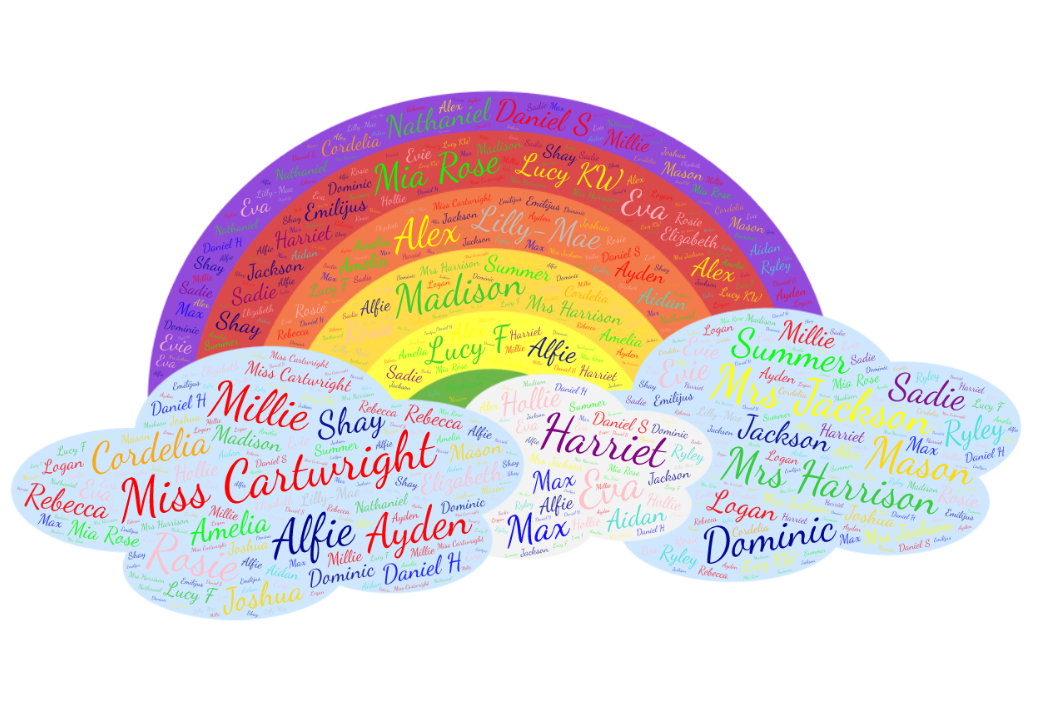 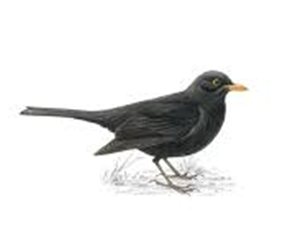 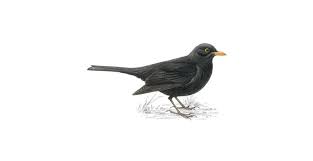 Blackbirds 2019/2020